Barack Obama: Document History from Birth to Harvard (1961-1991)
Barack Obama's Biography (from procon.org)
Barack Obama's Biography (from procon.org)Title(s): 44th US President Personal Information: Involvement: 44th US President, Jan. 20, 2009-present Recipient, Nobel Peace Prize, 2009 US Senator (D-IL), 2005-Nov. 16, 2008 Former Member, US Senate Health, Education, Labor and Pensions Committee, Foreign Relations Committee, Environment and Public Works Committee, and Veterans' Affairs Committee Member, Illinois State Senate, 1997-2004 Civil Rights Attorney, Miner, Barnhill & Galland, 1993-2004 Former Teacher, Constitutional Law Community Organizer, Chicago, 1985 Senior Lecturer, Constitutional Law, University of Chicago Law School Former Editor, Harvard Law Review Education: JD, magna cum laude, Harvard University, 1991 BA, Columbia University, 1983Affiliations and Memberships: Recipient, Honorary JD, University of Massachusetts at Boston, 2006 Recipient, Best Spoken Word Album, Grammy Award, 2006 Recipient, Chairman's Award, National NAACP, 2005 Recipient, 100 most influential people in the world, TIME magazine, 2005 Recipient, 10 people who will change the world, New Statesman, 2005 Recipient, Honorary Doctorate, Knox College, 2005 Recipient, Harold Blake Walker Award, Christopher House, 2005 Recipient, Rock the Nation Award, Rock the Vote, 2005 Recipient, Outstanding Legislator Award, Campaign for Better Health Care and Illinois Primary Health Care Association, 1998 Recipient, Best Freshman Legislator Award, Independent Voters of Illinois, 1997 Recipient, Monarch Award for Outstanding Public Service, 1994 Recipient, 40 Under 40 Award, Crain's Chicago Business, 1993 Other: Barack Obama: Document History from Birth to Harvard (1961-1991)Born at the Kapiolani Medical Center for Women & Children, Honolulu, HI on Aug. 4, 1961 Married Michelle Robinson, JD, on Oct. 3, 1992 Has two children, Malia Ann (born 1998) and Natasha ("Sasha," born 2001) Barack Obama attended Trinity United Church of Christ in Chicago, the United Church of Christ's largest congregation. At a May 31, 2008 Press Conference in Aberdeen, SD, Obama announced that he and his wife were "withdrawing as members of Trinity" because of "offensive statements" by church leadership including Rev. Jeremiah Wright. First African-American president of the United States First US president to chair a session of the United Nations Security Council The 2009 Nobel Peace Prize was awarded to Barack Obama "for his extraordinary efforts to strengthen international diplomacy and cooperation between peoples." Select Publications: Barack Obama in His Own Words, Ed. Lisa Rogak, 2007 The Audacity of Hope: Thoughts on Reclaiming the American Dream, 2006 "One Nation... Under God?," Sojourners Magazine, Nov. 1, 2006 "US Must Encourage Biofuel Revolution," Chicago Sun Times, May 1, 2006 "The Political Movement in Black America," Ebony, Nov. 1, 2005 "Veterans Should Be Priority," Chicago Sun Times, Aug. 8, 2005 Dreams from My Father: A Story of Race and Inheritance, 1995 Contact_Information: 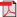 